                              Меню 17.05.21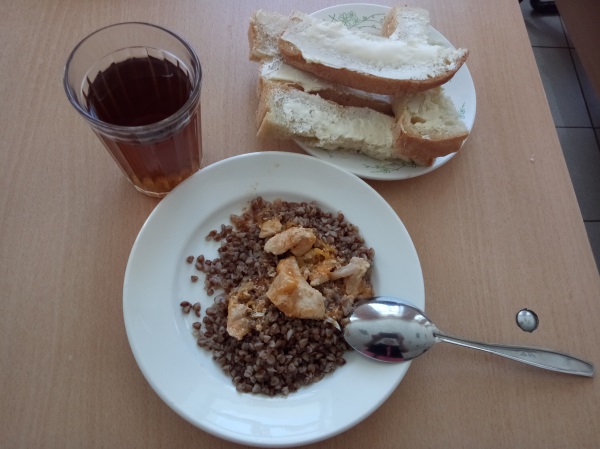 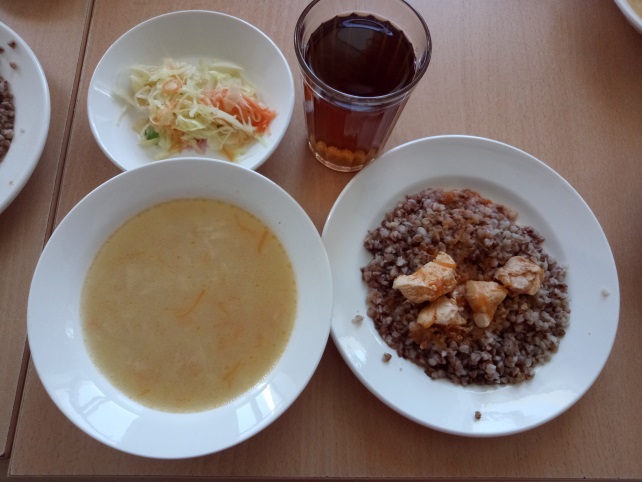 